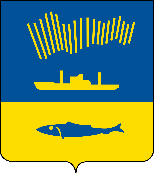 АДМИНИСТРАЦИЯ ГОРОДА МУРМАНСКАП О С Т А Н О В Л Е Н И Е 06.06.2019                                                                                                        № 1962В соответствии с Федеральным законом от 06.10.2003 № 131-ФЗ                       «Об общих принципах организации местного самоуправления в Российской Федерации», постановлением Правительства Мурманской области                     от 30.09.2013 № 571-ПП «О государственной программе Мурманской области «Обеспечение комфортной среды проживания населения региона», Уставом муниципального образования город Мурманск, постановлением администрации города Мурманска от 15.01.2014 № 77 «Об утверждении порядка предоставления социальных выплат молодым и многодетным семьям – участникам подпрограммы «Обеспечение жильем молодых и многодетных семей города Мурманска» на 2018-2024 годы» п о с т а н о в л я ю: 1. Внести в приложение к постановлению администрации города Мурманска от 28.05.2018 № 1508 «Об утверждении списка молодых семей – участников государственной программы Мурманской области «Обеспечение комфортной среды проживания населения региона» по муниципальному образованию город Мурманск на 2019 год» (в ред. постановлений                           от 06.08.2018 № 2506, от 22.08.2018 № 2737, от 10.10.2018 № 3508,                         от 15.11.2018 № 3940, от 17.12.2018 № 4375, от 21.02.2019 № 657) следующие изменения:- пункты 58, 68, 86, 196 и 240 исключить, изменив последующую нумерацию.2. Отделу информационно-технического обеспечения и защиты информации администрации города Мурманска (Кузьмин А.Н.) разместить настоящее постановление на официальном сайте администрации города Мурманска в сети Интернет.3. Контроль за выполнением настоящего постановления возложить на заместителя главы администрации города Мурманска Синякаева Р.Р.Временно исполняющий полномочияглавы администрации города Мурманска                               А.Г. Лыженков